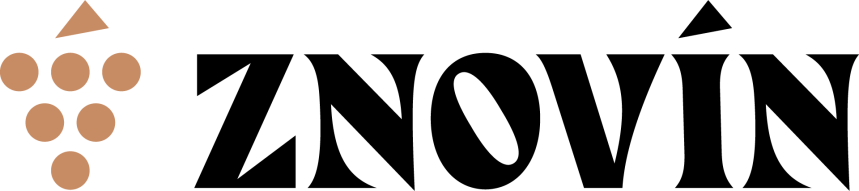 CENÍK NABÍZENÝCH VÍN 2024 – ŠOBES, PODMOLÍDoplňkový sortimentProvozovatel a výrobce vína:ZNOVÍN ZNOJMO, a. s.
Šatov 404
671 22  Šatov
tel. 515 266 620
www.znovin.cz
e-mail: znovin@znovin.cz
IČ 46900144
DIČ CZ46900144Odpovědný vedoucí:
Petra JirgalováOdrůdaRočníkČísloŠaržeVinařská obec
viniční traťCenaza 0,5 dclCena za láhevRyzlink rýnský, CHOP
víno s přívlastkem pozdní sběr, bílé, suché, 0,75 l
Alk.: 12,5 % obj., zbyt. cukr: 3,7 g/l, kyseliny: 6,6 g/l
obsahuje oxid siřičitý, vyrobeno v ČR20222369Znojemsko
Podmolí, Šobes20 Kč280 KčRyzlink vlašský, CHOP
víno s přívlastkem pozdní sběr, bílé, suché, 0,75 l
Alk.: 12,5 % obj., zbyt. cukr: 5,0 g/l, kyseliny: 6,4 g/l
obsahuje oxid siřičitý, vyrobeno v ČR20211328Znojemsko
Podmolí, Šobes20 Kč280 KčChardonnay, CHOPŠardoné z Hustopečska
jakostní víno, bílé, polosuché, 0,75 l
Alk.: 12,5 % obj., zbyt. cukr: 10,6 g/l, kyseliny: 6,5 g/l
obsahuje oxid siřičitý, vyrobeno v ČR20211376Hustopečsko
10 Kč130 KčRulandské šedé, CHOP
víno s přívlastkem výběr z hroznů, bílé, polosuché, 0,75 l
Alk.: 12,5 % obj., zbyt. cukr: 11,6 g/l, kyseliny: 7,2 g/l
obsahuje oxid siřičitý, vyrobeno v ČR20211383Znojemsko
Podmolí, Šobes20 Kč280 KčTramín červený, CHOP Ještěrka zelená 
víno s přívlastkem pozdní sběr, bílé, polosladké, 0,75 l
Alk.: 12,5 % obj., zbyt. cukr: 23,1 g/l, kyseliny: 6,4 g/l
obsahuje oxid siřičitý, vyrobeno v ČR20211361Znojemsko
Hnanice, Fládnická13 Kč180 KčHibernal, CHOP
víno s přívlastkem výběr z hroznů, bílé, polosladké, 0,75 l
Alk.: 12,5 % obj., zbyt. cukr: 34,6 g/l, kyseliny: 7,4 g/l
obsahuje oxid siřičitý, vyrobeno v ČR20211339Hustopečsko
Starovice, Podhoří13 Kč180 KčCabernet Sauvignon rosé, CHOP
jakostní víno, růžové, polosuché, 0,75 l
Alk.: 12,5 % obj., zbyt. cukr: 10,3 g/l, kyseliny: 6,9 g/l
obsahuje oxid siřičitý, vyrobeno v ČR20211426Morava
9 Kč120 KčZweigeltrebe, CHOP
víno s přívlastkem výběr z hroznů, červené, suché, 0,75 l
Alk.: 13,5 % obj., zbyt. cukr: 0,4 g/l, kyseliny: 4,2 g/l
obsahuje oxid siřičitý, vyrobeno v ČR20222368Hustopečsko
Nosislav, Přední hory13 Kč180 KčMüller Thurgau, CHOP
jakostní víno, bílé, suché, 0,187 l
Alk.: 12,0 % obj.
obsahuje oxid siřičitý, vyrobeno v ČR33 KčSvatovavřinecké, CHOP
jakostní víno, červené, suché, 0,187 l
Alk.: 12,5 % obj.
obsahuje oxid siřičitý, vyrobeno v ČR33 KčVoda perlivá, neperlivá 0,75 l25,00 KčJupík Aqua Sport 0,5 l25,00 KčSklenička50,00 KčPohled5,00 KčTuristická známka40,00 KčTuristická nálepka15,00 KčFit tyčinka15,00 KčIgelitová taška5,00 KčParfém Old Vineyard Šobes720,00 Kč